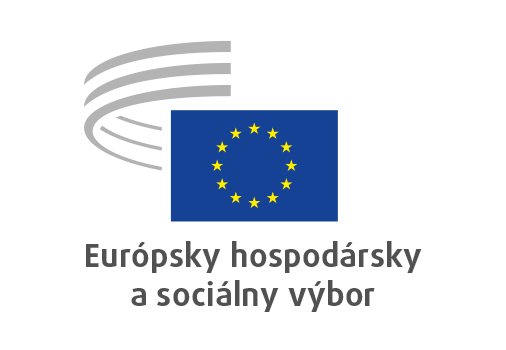 UZNESENIE

Príspevok Európskeho hospodárskeho a sociálneho výboru
k pracovnému programu Európskej komisie na rok 2022


na základe práce

skupiny ad hoc Príspevok EHSV k pracovnému programu Európskej komisie na rok 2022_____________Spravodajcovia: 	Marija MINČEVA (sk. I)Stefano PALMIERI (sk. II)Jan DIRX (sk. III)_____________prijaté Európskym hospodárskym a sociálnym výborom
9. júna 2021_____________Európsky hospodársky a sociálny výbor na svojom plenárnom zasadnutí 9. a 10. júna 2021 (schôdza z 9. júna) prijal 175 hlasmi za, pričom 2 členovia sa hlasovania zdržali, nasledujúce uznesenie:ÚvodEHSV konštatoval, že z pracovného programu Európskej komisie na rok 2021 vyplýva, že šesť hlavných cieľov, ktoré si vybrala Komisia (Európska zelená dohoda, Európa pripravená na digitálny vek, hospodárstvo, ktoré pracuje v prospech ľudí, silnejšia Európa vo svete, podpora európskeho spôsobu života a nový impulz pre európsku demokraciu) poskytuje silný rámec na vypracovanie pracovných programov. Preto EHSV aj toto uznesenie so svojím príspevkom k pracovnému programu Komisie na rok 2022 opäť vypracoval na základe týchto šiestich hlavných cieľov.Výbor predpokladá, že vzhľadom na trvanie pandémie COVID-19 by najvyššími prioritami hospodárskej politiky EÚ na niekoľko najbližších rokov mali ostať príprava európskeho hospodárstva na udržateľnú transformáciu, rast a zamestnanosť a zabezpečenie prosperity pre Európanov a európske organizácie a podniky. Preto by sa potreba obnovy a rekonštrukcie po pandémii mali opäť plne a konkrétne preniesť aj do pracovného programu Komisie na rok 2022.Z dôvodu súčasnej pandémie v Európe rastie chudoba a prehlbujú sa nerovnosti. Zdroje by preto mali smerovať tam, kde sú najviac potrebné, aby sa zaistili príležitosti, vytvorili kvalitné pracovné miesta, znížila chudoba a vylúčenie, podporilo podnikanie, rekvalifikácia a zvyšovanie kvalifikácie a zabezpečil prístup ku kvalitným službám. Ako deklarovali inštitúcie EÚ, sociálni partneri, organizácie občianskej spoločnosti a členské štáty na sociálnom samite v Porte v máji 2021, na prekonanie hospodárskej a sociálnej krízy by sa mali využiť investície aj reformy, ktoré posilnia odolnosť Európy voči budúcim otrasom, založené na inkluzívnom a udržateľnom raste, dôstojnej práci a sociálnej spravodlivosti.Práve v tomto čase by EHSV rád zdôraznil, že EÚ, a teda aj všetky jej politiky, je a mala by byť založená na cieľoch a hodnotách EÚ uvedených v Lisabonskej zmluve a v Charte základných práv EÚ. Ide o tieto hodnoty: ľudská dôstojnosť, sloboda, demokracia, rovnosť, právny štát a ľudské práva. Podľa EHSV by sa mal pracovný program zamerať na reštrukturalizáciu a zlepšenie nášho hospodárstva a spoločnosti na základe týchto hodnôt: využitie plného potenciálu jednotného trhu; dosiahnutie cieľov udržateľného rozvoja; vytvorenie obehového hospodárstva a dosiahnutie klimatickej neutrality v EÚ najneskôr do roku 2050 a zabezpečenie dobrej správy vecí verejných a demokratickej zodpovednosti.Výbor je presvedčený, že veľkým výzvam a zásadnej transformácii nášho hospodárstva, nášho spôsobu spolunažívania s prírodou a životným prostredím a transformácii v našich vlastných životoch, ktorá je pre skutočne udržateľný svet nevyhnutá, dokážeme úspešne čeliť len s aktívnym zapojením občanov a ich organizácií.EHSV vo svojom uznesení o zapojení organizovanej občianskej spoločnosti do národných plánov obnovy a odolnosti (NRRP) s poľutovaním konštatuje, že národné správy zapojili organizovanú občiansku spoločnosť do vypracovania svojich NRRP len nepatrne. Význam a užitočnosť aktívneho zapojenia organizácií občianskej spoločnosti do politiky a jej vykonávania jasne vyplýva aj zo štúdie uverejnenej EHSV na tému „Reakcia organizácií občianskej spoločnosti na pandémiu COVID-19 a následné reštriktívne opatrenia prijaté v Európe“, ktorú sme predstavili na jar, a z Ceny pre občiansku spoločnosť za nasadenie sociálnych aktérov počas pandémie.Preto opakujeme svoju výzvu Komisii, aby sa tieto nedostatky odstránili vo fáze vykonávania a hodnotenia národných plánov obnovy a odolnosti zavedením formálnejších postupov, ktoré uľahčia skutočné výmeny. Výbor preto očakáva, že Komisia vo svojom pracovnom programe na budúci rok uzná kľúčovú úlohu podnikov, pracovníkov a organizácií občianskej spoločnosti pri vykonávaní národných plánov obnovy a odolnosti, procese ich preskúmania a monitorovania. Pritom predpokladáme, že v záujme zabezpečenia spravodlivej digitálnej a zelenej transformácie bude tiež stredobodom stratégie obnovy 20 zásad Európskeho piliera sociálnych práv riadiacich sociálnu politiku EÚ. V činnostiach Komisie musí byť zohľadnená aj kľúčová úloha sociálnych partnerov a organizácií občianskej spoločnosti ako spolutvorcov budúcnosti Európy na Konferencii o budúcnosti Európy.Jednotný trh zostáva kľúčovou hnacou silou konkurencieschopného hospodárstva EÚ a ako taký je nevyhnutným predpokladom obnovy a rekonštrukcie hospodárstiev jednotlivých členských štátov i celej EÚ. EHSV poukazuje na to, že treba odstrániť všetky prekážky a zabezpečiť neprerušovaný tok tovaru, služieb, kapitálu a údajov, ako aj pohyb osôb cez hranice. Je veľmi dôležité čo najskôr obnoviť slobodu pohybu v rámci jednotného trhu do stavu pred pandémiou COVID-19, vo všetkých oblastiach ju prehĺbiť a sústrediť sa na možné spôsoby ďalšieho posilnenia spoľahlivosti dodávok a hodnotových reťazcov prostredníctvom podnikateľskej diverzifikácie.EHSV víta prijatie Mechanizmu na podporu obnovy a odolnosti. Jeho praktické uplatňovanie je však spojené s určitými rizikami. Proces ratifikácie rozhodnutia o vlastných zdrojoch, ktorý umožní EÚ požičať si potrebné finančné prostriedky na kapitálových trhoch, sa už teraz oneskoruje. EHSV je znepokojený nedostatkom primeraných informácií o praktických opatreniach súvisiacich s vydávaním dlhopisov potrebných na financovanie mechanizmu. Starostlivo treba sledovať aj súlad medzi odporúčanými hlavnými okruhmi stanovenými Európskou komisiou (EK) a skutočným tematickým obsahom národných plánov obnovy a odolnosti. Je možné, že obnova nebude vo všetkých členských štátoch prebiehať rovnakým tempom. Komisia musí zabezpečiť rýchle schválenie predložených plánov, lebo akékoľvek oneskorenie by mohlo viesť k ďalšiemu prehlbovaniu rozdielov medzi členskými štátmi, ako aj v rámci segmentov jednotlivých národných hospodárstiev.EHSV podporuje oznámenie Komisie o reakcii fiškálnej politiky na pandémiu koronavírusu, v ktorom EK uvádza svoj zámer rozhodnúť o budúcej deaktivácii všeobecnej únikovej doložky Paktu stability a rastu po celkovom posúdení stavu hospodárstva na základe kvantitatívnych kritérií, konkrétne úrovne hospodárskej činnosti v EÚ alebo eurozóne v porovnaní s úrovňou pred krízou (2019). EHSV súhlasí s tým, že aj v roku 2022 je potrebné uplatňovať všeobecnú únikovú doložku a že by sa malo vyhnúť predčasnému zrušeniu fiškálnej podpory.S cieľom posilniť dlhodobé prínosy plánu obnovy EÚ EHSV naliehavo vyzýva na čo najskoršie obnovenie procesu revízie rámca správy hospodárskych záležitostí EÚ. Namiesto návratu do normálu požadujeme prechod na prepracovaný a lepšie vyvážený rámec správy hospodárskych záležitostí orientovaný na prosperitu, v ktorom sa bude rovnocenne zohľadňovať široká škála dôležitých politických cieľov, ako je udržateľný a inkluzívny rast, plná zamestnanosť a dôstojná práca, oživenie produktivity EÚ, konkurencieschopné sociálne trhové hospodárstvo a stabilné verejné financie. Tento rámec by mal zároveň brániť asymetrickým účinkom v členských štátoch a stimulovať produktívne investície, napríklad uplatňovaním dobre vyváženého zlatého pravidla.Komisia by mala takisto zvážiť predĺženie dočasného rámca štátnej pomoci do konca roku 2022. To umožní členským štátom naďalej využívať plnú flexibilitu umožnenú v pravidlách štátnej pomoci na podporu hospodárstva v súvislosti s pandémiou COVID-19 a súčasne dodržiavať pravidlá hospodárskej súťaže a predchádzať tak narušeniam jednotného trhu. EHSV však považuje tento režim za výnimočný a dočasný a domnieva sa, že po ňom musí nasledovať proces fiškálnej konsolidácie, ktorý prinesie zlepšenie stavu verejných financií v členských štátoch.EHSV poznamenáva, že investície nepatria medzi politické ciele Komisie v jej funkčnom období do roku 2024. V záujme zabezpečenia optimálneho využitia historického finančného úsilia EÚ a ukončenia tejto bezprecedentnej krízy naliehavo potrebujeme dobre formulovaný európsky hospodársky program a účinné politiky s lepšou reguláciou, ako aj zrýchlenie nasadzovania vakcín a menej obmedzení na vnútorných hraniciach EÚ. EHSV odporúča, aby sa do pracovného programu na rok 2022 zahrnuli iniciatívy založené na investovaní, a to vrátane úsilia o mobilizáciu súkromných investícií v prospech budúceho udržateľného hospodárskeho rozvoja EÚ.EHSV podporuje návrh Komisie na revíziu sociálneho prehľadu tak, aby sa rozsiahlejšie zahrnul pilier sociálnych práv ako hlavný monitorovací nástroj používaný v rámci európskeho semestra. Na tento účel výbor odporúča pridať nové, vylepšené, merateľné a doplnkové sociálne, hospodárske a environmentálne ukazovatele. Prispejú ku komplexnejšiemu sledovaniu pokroku pri plnení zásad piliera a k monitorovaniu vykonávania politických opatreníDôstojná práca by mala byť samozrejmá. Výzva v podobe pandémie COVID-19 odhalila slabiny nášho sociálneho systému, prehĺbila nerovnosti a chudobu a priviedla naše systémy zdravotnej a sociálnej starostlivosti na pokraj kolapsu. V záujme zabezpečenia lepšej budúcnosti pre Európu, pomoci s riešením súčasnej krízy a nápravy systémových problémov, ktoré viedli k prehĺbeniu účinkov pandémie, EHSV odporúča prijať rázne opatrenia na boj proti chudobe a podporu dôstojnej práce. Ak sa táto príležitosť náležite využije, digitálna a zelená transformácia ponúkajú príležitosť na vytvorenie väčšieho počtu pracovných miest vyššej kvality pod podmienkou zapojenia sociálnych partnerov, rešpektovania a posilnenia kolektívneho vyjednávania a zohľadňovania názorov zamestnancov v tomto procese (prostredníctvom informácií, konzultácií a účasti).EHSV sa zároveň domnieva, že je správna chvíľa vziať si ponaučenia z pandémie a zabezpečiť zavedenie politík, ktoré zabezpečia prípravu na podobné otrasy v budúcnosti, ako aj využiť nové príležitosti na podporu obnovy priemyslu. Kríza jasne ukázala význam európskych priemyselných odvetví vrátane silného výrobného sektora pri posilňovaní ekonomických základov EÚ a znižovaní jej nadmernej a kritickej závislosti od vonkajších dodávateľov. Jadrom programu obnovy EÚ musí teda zostať účinná priemyselná stratégia. Primeraná pozornosť by sa mala venovať aj ochrane strategických aktív a investícií EÚ (vo vzťahu k niektorým tretím krajinám), keďže po pandémii COVID-19 sa očakávajú veľké zmeny vo vlastníckych štruktúrach.Európska zelená dohodaNapriek turbulenciám spojeným s globálnou výzvou vyplývajúcou z pandémie COVID-19 sa bude a musí sa pokračovať v opatreniach na podporu udržateľnejšieho a sociálne inkluzívnejšieho hospodárskeho modelu, cieľov udržateľného rozvoja, a najmä na podporu transformácie súčasného modelu rastu na ekologický. Prechod na Európsku zelenú dohodu ponúka osobitnú príležitosť na rozvoj podnikov vychádzajúcich z modelu sociálneho hospodárstva. Podnikavé a inovatívne podniky sú rozhodujúce pre vytváranie úspešných a inteligentných riešení zameraných na existenčné výzvy a zmenu klímy.Hoci dôležitými prvkami sú aj podpora zamestnanosti a zručností, plynulá transformácia a dynamický sociálny dialóg, sociálna dohoda ako ústredná súčasť novej zelenej dohody sa v žiadnom prípade netýka len práce. Ide o podporu príjmu a sociálneho zabezpečenia a fiškálnu podporu pre všetkých, ktorí to potrebujú, vrátane tých, ktorí nemajú žiadny prístup k práci. Preto musí byť zapojenie všetkých aktérov občianskej spoločnosti všeobecné a je vecou spoločného záujmu (t. j. treba zvážiť aj zahrnutie najzraniteľnejších skupín).EÚ môže ísť celosvetovo príkladom v oblasti ochrany klímy len v prípade, že zvládneme zelenú transformáciu pri súčasnom zachovaní konkurencieschopných hodnotových reťazcov, pracovných miest a podnikov. Podnikom treba pri transformácii poskytnúť podporu, a to nielen prostredníctvom finančných nástrojov, ale aj umožnením nových udržateľných obchodných modelov – v opačnom prípade stratia svoju konkurencieschopnosť. Je potrebné dosiahnuť rovnováhu medzi slobodou podnikania a prísnejšou reguláciou, aby sa stimulovali inovácie, minimalizovalo sa administratívne zaťaženie a predišlo sa potenciálnym narušeniam trhu.Transformácia na udržateľnejšie a odolnejšie hospodárstvo má teraz väčší význam ako kedykoľvek predtým. Je nutné presmerovať potrebné finančné prostriedky na udržateľné investície s dlhodobým prístupom, pri ktorom sa vezmú do úvahy hospodárske, environmentálne, sociálne aj správne aspekty. Na základe už vykonanej práce a obnovenej stratégie udržateľného financovania, ktorú oznámila Komisia v kontexte Európskej zelenej dohody a ktorá má byť schválená v prvom polroku 2021, je potrebné pokračovať v úsilí o vytvorenie a posilnenie udržateľného rámca financovania EÚ, a to harmonizovaným spôsobom s podporou zo strany všetkých aktérov vrátane finančných inštitúcií, podnikov, občanov a verejných orgánov. EHSV zdôrazňuje, že je dôležité financovať aj tzv. udržateľnú transformáciu nášho hospodárstva. Pozitívny prístup s poskytnutím stimulov umožní všetkým sektorom a priemyselným odvetviam prejsť vlastnou transformáciou a prispieť tak k celkovej transformácii. Do úvahy treba vziať aj odlišné východiskové pozície a výzvy, ktorým pri transformácii čelia rôzne podniky, odvetvia a regióny.V záujme dosiahnutia cieľov zelenej dohody v oblasti výroby a spotreby by Komisia mala v roku 2022 pokračovať vo svojej cennej práci v súvislosti s prechodom na obehové hospodárstvo prostredníctvom svojho akčného plánu na rok 2020, a to najmä v týchto oblastiach:navrhovanie udržateľných výrobkov s cieľom reindustrializácie Európy;podpora a priaznivé prostredie pre podniky, aby mohli adaptovať svoje obchodné modely a lepšie predvídať výsledky svojich investícií;posilnenie postavenia spotrebiteľov a verejných obstarávateľov, najmä prostredníctvom posilnenia obehového obstarávania;transformácia kľúčových výrobných reťazcov na obehové;ďalší rozvoj trhu EÚ s druhotnými surovinami;pokračujúce monitorovanie obehového hospodárstva prostredníctvom európskeho semestra a monitorovacieho rámca a prehodnotenie ukazovateľov využívania zdrojov;posilnenie presadzovania právnych predpisov EÚ o odpadoch v členských štátoch.EHSV a Komisia by mali naďalej stavať na úspechu svojej spoločnej práce na Európskej platforme pre obehové hospodárstvo, v rámci ktorej sa zhromažďujú osvedčené postupy zainteresovaných strán, ponaučenia a výskum a stratégie v oblasti spravodlivej a primeranej transformácie.V roku 2022 by Komisia mala naďalej rozvíjať Európsky klimatický pakt a zabezpečiť, aby bol tento pakt založený na skutočnej účasti a spoluzodpovednosti miestnych aktérov v oblasti klímy a aby sa tak sa stal nástrojom plnenia ambícií EÚ v oblasti klímy. EHSV takisto vyzval na vytvorenie platformy zainteresovaných strán Európskeho klimatického paktu založenej na zásadách inkluzívnosti, transparentnosti a skutočnej účasti a spoluzodpovednosti aktérov v oblasti zmeny klímy na všetkých úrovniach. Zriadením Európskeho fóra pre financovanie opatrení v oblasti klímy v rámci paktu by sa stimulovali postupy ozajstného vzájomného učenia, prístup k financovaniu a odstránili prekážky.Okrem toho by mal byť neoddeliteľnou súčasťou tohto paktu mechanizmus zapojenia mladých ľudí v oblasti klímy a udržateľnosti, napríklad okrúhle stoly mládeže o klíme a udržateľnosti, ktoré navrhol EHSV, ktorých fungovanie by mali podporovať mládežnícke organizácie.Rozhodnutie Komisie zvýšiť cieľ zníženia emisií skleníkových plynov do roku 2030 na 55 % je vo veľkej miere v súlade so stanoviskami výboru. Pracovať s nulovou čistou hodnotou z čiastkových cieľov je možné len pod podmienkou, že je zaručená integrita systému vrátane presnej kalkulácie objemu emisií a absorpcie uhlíka. EHSV je presvedčený, že je veľmi dôležité, aby občania a sociálni partneri vedeli, ako možno dosiahnuť cieľové hodnoty emisií a čo to znamená pre ich prácu a život. Je to nevyhnutné na podporu všetkých opatrení, ktoré sa majú prijať. Mali by sa preto prijať opatrenia na zabezpečenie rovnakého rozdelenia rizík a príležitostí, aby sa zabezpečila istota a stabilita. EÚ musí zabezpečiť, aby jej obchodná politika a jej obchodné dohody boli v súlade s jej ambíciami v oblasti klímy; Komisia by preto mala venovať osobitnú pozornosť možným následkom pre občanov tretích krajín s nízkym príjmom.Stredobodom Európskej zelenej dohody je stratégia „z farmy na stôl“ a stratégia v oblasti biodiverzity. Teraz je rozhodujúce premeniť tieto stratégie na zmysluplné a včasné kroky. Pri vykonávaní týchto stratégií je nutné zabezpečiť štruktúrovanú a širokú účasť občianskej spoločnosti, napríklad prostredníctvom európskej rady potravinovej politiky, ako vyzval EHSV.V roku 2022 by Komisia mala začať s prípravami návrhu legislatívneho rámca pre udržateľné potravinové systémy, ktorého uverejnenie sa predpokladá v roku 2023. Tento legislatívny rámec by mal zabezpečiť komplexný prístup a mal by zahŕňať jasné ciele, ukazovatele a spoľahlivý mechanizmus monitorovania. EHSV odporučil vytvoriť hodnotiacu tabuľku EÚ pre udržateľné potraviny, ktorá by umožňovala riešiť problémy potravinového systému prostredníctvom viacročného prístupu, čím by sa podporilo zosúladenie politiky na rôznych úrovniach verejnej správy. Hodnotiaca tabuľka by poskytovala ukazovatele, a tým stimulovala a monitorovala pokrok pri dosahovaní stanovených cieľov.K plneniu Európskej zelenej dohody by mala významne prispieť aj spoločná poľnohospodárska politika (SPP) a spoločná rybárska politika (SRP), najmä v súvislosti so stratégiou „z farmy na stôl“ a stratégiou v oblasti biodiverzity, a to stanovením vyšších ambícií v prípade opatrení v oblasti ochrany životného prostredia a klímy, snahou o udržateľnejšie a odolnejšie potravinové systémy a zabezpečením náležitého zohľadnenia sociálneho rozmeru. Vo svetovom meradle je nutné zabezpečiť rovnaké podmienky pre všetky poľnohospodárske, námorné a potravinárske odvetvia, aby nedošlo k externalizácii udržateľnej výroby EÚ ani k jej negatívnemu ovplyvneniu dovozom z krajín s nižšími environmentálnymi, sociálnymi, zdravotnými a kvalitatívnymi normami, najmä vzhľadom na narušenie hospodárstva a obchodu v dôsledku krízy spôsobenej pandémiou COVID-19. Podobne musí v rámci SPP zohrávať kľúčovú úlohu aj sociálna udržateľnosti a malo by sa uvažovať o systéme sociálnej podmienenosti, aby sa zabezpečilo, že európske finančné prostriedky sa nepoužijú tam, kde sa porušujú pracovné a ľudské práva, a aby pracovníci v poľnohospodárstve mali zaistené najvyššie normy pracovnej a sociálnej ochrany.Výbor podporuje ambíciu EÚ v oblasti nulového znečistenia s cieľom zabezpečiť zdravé ekosystémy a zdravé životné prostredie pre Európanov. Na tento účel Komisia prijme v roku 2021 akčný plán s názvom „Ako naplniť ambíciu nulového znečistenia ovzdušia, vody a pôdy – vytváranie zdravšej planéty pre zdravších ľudí“. EHSV sa teší na preskúmanie navrhovaných nástrojov a časového harmonogramu vykonávania tohto akčného plánu.EHSV vyzýva Komisiu, aby zaviedla konkrétne podporné opatrenia na úspešnú transformáciu formou vedúcich trhov pre ekologickú oceľ, dočasnej finančnej podpory pre nízkouhlíkové procesy a investícií do vodíka, infraštruktúry na zachytávanie, ukladanie a používanie uhlíka, ako aj celkového prehodnotenia pravidiel štátnej pomoci a hospodárskej súťaže. Takisto je potrebné podporiť transformáciu bankového a finančného sektora, aby sa väčší dôraz kládol na podporu udržateľných a inovačných projektov.EHSV víta skutočnosť, že nová stratégia Komisie v oblasti dopravy sa zameriava na udržateľnú a inteligentnú mobilitu a je integrovaná do Európskej zelenej dohody. Keďže sú však jednotný trh a sociálne otázky hlavnými faktormi, ktoré umožňujú prechod na udržateľnejšiu a inteligentnejšiu mobilitu, EHSV by v ďalších pripravovaných opatreniach uvítal ich posilnenie.EHSV podporuje zvýšenie udržateľnosti všetkých druhov dopravy a presadzovanie udržateľného multimodálneho dopravného systému založeného na spolupráci medzi jednotlivými druhmi dopravy a na optimalizovaných environmentálnych vlastnostiach a sociálnej udržateľnosti každého druhu dopravy. Zároveň je nevyhnutný komplexný prístup k tomu, ako to možno dosiahnuť. Úspešná stratégia v oblasti mobility musí ísť ruka v ruke aj s posilňovaním konkurencieschopnosti odvetvia dopravy ako celku a súvisiacej priemyselnej základne EÚ. Hoci bezprecedentná pandémia COVID-19 preukázala zásadný význam dobre fungujúceho jednotného trhu v doprave a udržateľných dodávateľských reťazcov, EHSV tiež zdôrazňuje, že kríza spôsobená pandémiou COVID-19 si vyžaduje jasné odlíšenie fázy obnovy odvetvia letectva z krátkodobého hľadiska, pričom treba zabezpečiť potrebný príspevok tohto odvetvia k plneniu cieľov zníženia emisií skleníkových plynov, ako aj medzinárodnú konkurencieschopnosť a rovnaké podmienky zo strednodobého až dlhodobého hľadiska.Komisia by mala pokračovať v rozvoji energetickej únie, a to prostredníctvom podávania výročných správ o stave energetickej únie a podporovaním členských štátov pri plnení národných energetických a klimatických plánov. Väčšia pozornosť by sa mala venovať tomu, aby sa stredobodom energetickej transformácie stali občania. Na popredných priečkach zoznamu politických priorít Komisie by sa mala nachádzať podpora energetického spoločenstva a posilnenie postavenia spotrebiteľov, miestna spoluzodpovednosť a regionálny rozvoj, ako aj posúdenie primeranosti stratégií spravodlivej transformácie.Už v roku 2021 Komisia predkladá náročný a ambiciózny program legislatívnych iniciatív na dekarbonizáciu odvetvia energetiky, najmä v rámci balíka návrhov na dosiahnutie cieľa 55 % zníženia emisií (tzv. Fit for 55). V roku 2022 by sa Komisia mala naďalej usilovať o integráciu energetického systému a objasnenie spôsobov, ako dosiahnuť bezpečnosť dodávok s využitím nízkouhlíkových a bezuhlíkových zdrojov energie, a to aj s ohľadom na úlohu verejného sektora. Pri zelenej transformácii je potrebný prístup priaznivý pre podniky, v rámci ktorého sa zelená dohoda a jej nové ciele budú opierať o spoľahlivú priemyselnú stratégiu, aby sa zmenila na skutočnú hnaciu silu rastu pri súčasnom zabezpečení toho, aby udržateľný program financovania zároveň umožnil financovanie transformačných technológií, infraštruktúry a činností so zreteľom na priemyselnú konkurencieschopnosť.Dosiahnutie klimatickej neutrality nebude pre Európu ľahkou úlohou. Dekarbonizácia priemyslu zaťaží podniky v energeticky náročných odvetviach (výroba ocele, cementu, chemické odvetvia) vysokými nákladmi na energie, pričom bude zároveň znamenať rozsiahlu štrukturálnu zmenu pre odvetvie priemyslu, dopravy a energetiky a riziko hospodárskeho znevýhodnenia na konkurenčnom celosvetovom trhu. Na zachovanie konkurencieschopnosti je potrebná komplexná a rýchla zmena, ktorou sa zaistí bezpečnosť dodávok pre podniky a domácnosti bez zvýšenia cien pri súčasnom zvýšení sieťového pripojenia, ako aj skladovacej kapacity. Kľúčovú úlohu v tomto procese bude zohrávať vodík. Prioritou je preto vývoj vhodných aplikácií.EHSV považuje za veľmi dôležité znížiť energetickú závislosť. Preto je potrebné prijať opatrenia na zníženie dovozu energie a elimináciu dotácií na zdroje energie, ktoré sú škodlivé pre klímu a životné prostredie, a Európska únia by mala prevziať vedúcu úlohu v oblasti energie z obnoviteľných zdrojov, energetickej efektívnosti a elektromobility. Prioritou by však mal byť sociálny konsenzus, najmä vzhľadom na to, že niektoré regióny v EÚ, ktoré sú stále závislé od ťažby uhlia alebo využívania iných fosílnych palív, ešte zďaleka nedokončili prechod k udržateľnosti a ich obyvatelia majú v porovnaní s inými členskými štátmi nižšie príjmy a menej hospodárskych príležitostí. Neschopnosť primerane reagovať na negatívne vplyvy energetickej transformácie na občanov a podniky, najmä MSP, a neschopnosť poskytnúť primeranú podporu tým, ktorých najviac zasiahla, môžu viesť k silnému politickému a spoločenskému odporu a spomaliť celkový proces vykonávania národných energetických a klimatických plánov.EHSV zdôrazňuje, že vytvorenie hospodárstva čistého vodíka v Európe je iba jednou časťou stratégie zameranej na lepšie prepojenie rôznych energetických sektorov v EÚ. Vzhľadom na vysoké náklady na výrobu a dopravu by sa čistý vodík mal využívať len v tých prípadoch, ak nie je možné využiť iné možnosti dekarbonizácie, napríklad v odvetviach, v ktorých je ťažké znížiť emisie, alebo pri veľmi špecifických využitiach v doprave a stavebníctve. EHSV zdôrazňuje, že európske fondy by sa nemali využívať na dotovanie fosílnych zdrojov energie, ak sa má umožniť rozmach používania čistého vodíka, a vyzýva Komisiu, aby uplatňovala zásadu „neškodiť“ na všetky verejné financie v rámci VFR+, InvestEU, Fondu obnovy EÚ a štátnej pomoci.EHSV zastáva názor, že vzhľadom na osobitnú povahu a trajektóriu „vlny obnovy“ do roku 2050 je potrebné pre túto iniciatívu stanoviť jasný, stabilný a prispôsobený právny a finančný rámec. Komisia by mala zaviesť stimuly na vytváranie miestnych štruktúr na industrializáciu procesov tepelnej obnovy a ich masové využívanie.EHSV pripomína, že krajiny západného Balkánu sú veľmi citlivé na vplyvy zmeny klímy, ktoré vo všeobecnosti vedú k poškodeniu zdravia a hospodárstva, a sú potrebné bezodkladné opatrenia na zlepšenie kvality života ich občanov, najmä detí a mladých ľudí, prostredníctvom spravodlivej transformácie na ekologickejší model so zreteľom na zásadu „na nikoho nezabudnúť“. EHSV podporuje zelenú agendu pre západný Balkán a žiada, aby sa budúce opatrenia zamerané na ekologickejší západný Balkán prispôsobili osobitným výzvam a potrebám tohto regiónu vrátane primeraného regulačného rámca, cezhraničných aktivít, inovatívnych technologických riešení, miestnej výroby a spotreby energie a energetickej efektívnosti, udržateľnej mestskej dopravy, cestných a železničných sietí, zapojenia verejného a súkromného sektora, IKT a zavedenia rýchleho internetu, agropotravinárskych opatrení atď.EHSV jednoznačne podporuje spoluprácu Európskej komisie s členskými štátmi EÚ pri podpore kľúčových schopností, vedomostí a perspektív uľahčujúcich celoživotné vzdelávanie. Je potrebné, aby sa kvalitné pracovné miesta a pracovné podmienky stali základom stratégie EÚ a aby sa zvýšil význam know-how a jeho neustáleho uplatňovania prostredníctvom systému vzdelávania a odbornej prípravy, ako aj práva na celoživotné vzdelávanie, ktoré je potrebné uplatňovať poskytovaním príležitostí na prístup, a konkrétnych príkladov možných individuálnych vzdelávacích účtov. To umožní ľuďom vyrovnať sa so zmenami potrebnými v súvislosti s digitálnou a zelenou transformáciou a pomôže zabezpečiť, aby sa na nikoho nezabudlo. EHSV vyzýva Komisiu, aby iniciovala sociálny dialóg o individuálnych vzdelávacích účtoch a v súlade s Európskou zelenou dohodou vypracovala stratégiu na úrovni EÚ v oblasti ekologických zručností a kompetencií.Európa pripravená na digitálny vekKríza spôsobená koronavírusom ukazuje, že digitálna revolúcia je dôležitou súčasťou zvyšovania odolnosti našej spoločnosti proti kríze. Prvoradý význam majú investície do digitalizácie základných služieb a zvýšenie schopnosti vlád, zákonodarcov a verejných inštitúcií poskytovať svoje služby počas krízy. Zároveň si musíme uvedomiť, že digitálne technológie sú nástrojom, nie konečným cieľom. Potrebujeme efektívny európsky rámec, ktorý má zabezpečiť úplnú dostupnosť pre občanov EÚ a rovnaké príležitosti pre všetkých a ktorý treba nasmerovať na vysoké normy udržateľnosti vrátane silných demokratických a technologických záruk, ktoré budú sprevádzať opatrenia na podporu nákladov a vedomostí, pričom sa na nikoho nezabudne.EHSV poznamenáva, že na to, aby sa EÚ dostala v digitálnej oblasti do popredia, je potrebné, aby vyčlenila značné finančné prostriedky na výskum a inovácie a aby uľahčila spoluprácu medzi podnikmi, výskumnými pracovníkmi, verejným sektorom a inými zainteresovanými stranami.Pandémia viedla k zrýchleniu digitálnej transformácie a zvýraznila potrebu reagovať na výzvy, ako je rovnováha medzi pracovným a súkromným životom, ale aj bezpečnosť a zdravie pracovníkov. Pri skúmaní otázky, či a do akej miery je v čase všadeprítomnej mobilnej komunikácie potrebná ďalšia ochrana zdravia a súkromného života zamestnancov a aké opatrenia sú v tomto smere primerané – vrátane tzv. práva na odpojenie a jeho posúdenia na úrovni EÚ –, je užitočným nástrojom sociálny dialóg na európskej, vnútroštátnej a odvetvovej úrovni.Komisia by mala spolupracovať s členskými štátmi na odstránení rozdielov medzi štandardnými a neštandardnými/netypickými pracovníkmi a na jasnom rozlišovaní medzi skutočnými a falošnými samostatne zárobkovo činnými osobami. Každý pracovník, ktorý je zaň považovaný podľa vnútroštátnych právnych predpisov a judikatúry Súdneho dvora, by mal byť chránený rovnako, bez ohľadu na to, či pracuje pre digitálnu platformu alebo nie, a jeho právo na kolektívne vyjednávanie, zastúpenie a ochranu pracovných podmienok a zdravia by sa malo uznávať pri rešpektovaní rôznych systémov pracovnoprávnych vzťahov.Digitálna transformácia by mala prispieť k zvýšeniu produktivity a mala by takisto pomôcť zlepšiť vzdelávanie a podporiť účasť všetkých obyvateľov EÚ na politickom, spoločenskom a kultúrnom živote. EHSV vyzýva, aby sa venovala osobitná pozornosť starším ľuďom, osobám so zdravotným postihnutím, osobám, ktorým hrozí sociálne vylúčenie, a iným zraniteľným skupinám, aby nevznikla digitálna priepasť. Jedným z cieľov digitálnej transformácie by preto malo byť zavedenie univerzálneho prístupu k širokopásmovému internetu ako verejnej službe zdarma pre všetkých obyvateľov EÚ, najmä ak vezmeme do úvahy skutočnosť, že v súčasnosti existuje veľmi nerovnomerné pokrytie, čo má mimoriadne nepriaznivé dôsledky pre vidiecke oblasti (MSP a občanov).Rozhodujúcu úlohu v tejto globálnej súťaži zohrávajú ľudia so svojimi vedomosťami, zručnosťami a kompetenciami. Demografická situácia komplikuje dostupnosť pracovnej sily a okrem toho vznikajú čoraz väčšie kvalitatívne medzery v zručnostiach. EHSV vyzýva na urýchlený rozvoj vzdelávania a odbornej prípravy s cieľom splniť požiadavky éry umelej inteligencie, a to aj zabezpečením pevného základu, pokiaľ ide o základné zručnosti a kompetencie v oblasti vedy, techniky, inžinierstva a matematiky. Zvyšovanie úrovne zručností, rekvalifikácia a kontinuálne vzdelávanie – spoločne s adaptabilitou a odolnosťou – sú nevyhnutné, ak má byť každý schopný reagovať na zmeny na trhu práce a v každodennom živote.Vzhľadom na rýchly technologický pokrok mimo EÚ musí EÚ zintenzívniť svoje úsilie a zvýšiť svoju konkurencieschopnosť. To sa týka širokého spektra technológií, z ktorých mnohé reagujú na spoločenské potreby, ako sú potraviny, voda, energia, mobilita a bývanie. Najrelevantnejším príkladom toho je zavádzanie a využívanie umelej inteligencie a iných digitálnych technológií, ktoré majú transformačný vplyv na celé hospodárstvo a celú spoločnosť.Je dôležité zachovať európsky model práv, noriem a spotrebiteľských politík. Práve to totiž robí EÚ jedinečnou. Napríklad v oblasti digitalizácie sa v etickom kódexe EÚ v oblasti umelej inteligencie odlišuje pohľad EÚ založený na aspekte „human-in-command“ (vo vedení je človek) od pohľadu ostatných regiónov sveta. Tento prístup založený na základných právach a slobodách (musí sa napríklad zabezpečiť, aby rod, rasa atď. nemali žiadny vplyv na rozhodnutia umelej inteligencie) je súčasťou modelu EÚ a podľa názoru EHSV by sa mal zachovať napriek tvrdšiemu konkurenčnému prostrediu, ktoré práve vzniká.EHSV vyzýva Komisiu, aby kládla dôraz na konkurencieschopnosť a záujmy pracovníkov ako základ digitálnej transformácie zachovaním silného zamerania na odvetvové vzťahy a budúcnosť pracovných miest v priemysle a aby pri týchto zmenách podporovala spravodlivú transformáciu a prístup zameraný na ľudí. Pre zabezpečenie úspechu súbežnej zelenej a digitálnej transformácie má zásadný význam ambiciózna priemyselná stratégia. Digitálnu transformáciu našich hospodárstiev a spoločností musí podporovať stimulujúce investičné prostredie a rozvoj podmienok dôvery v bezpečné zavádzanie a využívanie nových technológií.EHSV konštatuje, že sociálna politika by mala podporovať investície do zručností, lepšie podporovať vnútroštátne trhy práce a reformy sociálneho zabezpečenia a zaisťovať podporu hospodárskeho rastu a tvorby pracovných miest prostredníctvom Európskeho piliera sociálnych práv.Podľa výboru musí európsky regulačný rámec zabezpečiť odstránenie prekážok online transakcií pri súčasnom zabezpečení ochrany súkromia a osobných údajov a zaistení kybernetickej bezpečnosti. Okrem toho by jednou z priorít malo ostať riešenie fragmentácie digitálneho jednotného trhu s osobitným dôrazom na MSP a mikropodniky.Podľa názoru výboru by malo byť prioritou vykonávanie a monitorovanie regulačného rámca pre umelú inteligenciu. Je potrebné do tohto procesu zapojiť občiansku spoločnosť a upriamiť pozornosť tvorcov politík na nové problémy, ktoré sa môžu v tejto súvislosti vynoriť. To zahŕňa obmedzenie možných technologických posunov, rizika vylúčenia a závislosti EÚ od digitálnych gigantov. V rámci digitálneho jednotného trhu sa nesmie na nikoho zabudnúť. To znamená na jednej strane lepšiu prístupnosť, pochopenie a využívanie digitálnych nástrojov a na druhej strane zlepšenie zručností a odbornej prípravy v oblasti digitálnych technológií.EHSV víta Novú transatlantickú agendu a súvisiace úsilie o zintenzívnenie transatlantického partnerstva. V bezprecedentnej situácii v súvislosti s pandémiou COVID-19 sa ukázalo, že digitálne hospodárstvo transformuje naše spoločnosti a hospodárstva a že technológie musia byť v rámci obnovenej spolupráce medzi EÚ a USA dôležitou prioritou. EHSV preto podporuje vytvorenie Rady pre obchod a technológie a vyzýva na silné zapojenie občianskej spoločnosti do budúceho úsilia o vytvorenie štruktúrovaného transatlantického rámca na politických a regulačných zásadách vrátane základu budúcej dohody EÚ a USA o digitálnom obchode.Digitalizácia bude stále prinášať nové výzvy a príležitosti pre európsky finančný systém. V roku 2021 výbor podporil stratégiu Komisie v oblasti digitálnych financií a z nej vyplývajúce legislatívne návrhy. EHSV vyzýva Komisiu, aby v tomto úsilí pokračovala aj v roku 2022 s cieľom náležite riešiť výzvy a využiť príležitosti vyplývajúce z digitálnych financií v prospech všetkých zainteresovaných strán. To podporí digitálnu transformáciu európskeho hospodárstva, lebo to prispeje k vytvoreniu priaznivých podmienok pre inovácie na finančných trhoch a ku konkurencieschopnosti finančných trhov.EHSV víta skutočnosť, že digitalizácia a automatizácia môžu významne prispieť k udržateľnejšej (tzv. zelenej) doprave, a vyzýva Komisiu, aby zabezpečila spravodlivý prechod na automatizáciu a digitalizáciu, pri ktorom sa „na nikoho nezabudne“. Komisia by mala zabezpečiť, aby súbežná zelená a digitálna transformácia tohto odvetvia prebehla hladko a hospodársky, sociálne a environmentálne vyváženým spôsobom.Hospodárstvo, ktoré pracuje v prospech ľudíPandémia COVID-19 spustošila európske hospodárstvo a napáchala v spoločnosti obrovské škody, v dôsledku čoho sa zvýšila nezamestnanosť a prehĺbili sa nerovnosti. Pre dosiahnutie udržateľného rozvoja a udržanie ambiciózneho európskeho sociálneho modelu je rozhodujúca silná hospodárska základňa a tvorba hodnôt. Sociálne politiky musia ísť ruka v ruke s politikami, ktoré podporujú hospodársky rozvoj, pričom je potrebné uznávať ich vzájomne sa dopĺňajúce účely pre spoločné dobro. Najlepším receptom na predchádzanie vzniku nerovností a vylúčenia a na posilňovanie spoločenskej stability je tvorba pracovných miest, rozvoj zručností a inkluzívne trhy práce. Hospodársky a sociálny pokrok sú teda pevne vzájomne prepojené. Hospodárska výkonnosť a prosperita majú zásadný význam. Ak chceme dosiahnuť rýchlu obnovu, je nevyhnutné zmobilizovať všetky relevantné nástroje (fiškálne, menové, štrukturálne, zamerané na podporu investícií, regulačné aj finančné). V procese obnovy je nutné rešpektovať sociálne potreby a zabezpečiť, aby bol regionálne rovnomerný a vyvážený.Okrem hospodárskych a environmentálnych otázok musí byť hnacím mechanizmom pracovného programu EÚ v roku 2022 aj sociálny program. To znamená, že prioritou by mal byť záväzok Komisie k sociálnej a udržateľnej Európe, pričom by sa mali zohľadniť aj možné nové ukazovatele hospodárskeho pokroku, ktoré presahujú HDP, napríklad kvalita života, udržateľnosť životného prostredia, sociálna súdržnosť, zdravie a celkové dobré životné podmienky súčasnej, ako aj budúcich generácií. V tejto súvislosti zohrávajú významnú úlohu organizácie občianskej spoločnosti. Existuje príležitosť podporovať sociálnu inováciu ako model obnovy prostredníctvom spoluvytvárania, spoločného dizajnu a spoločnej produkcie. V zložitom sociálnom prostredí s rozsiahlymi spoločenskými výzvami je jedinou cestou k úspešnej obnove mobilizácia všetkých zdrojov v spoločnosti a pôsobenie medzisektorovým a multidisciplinárnym spôsobom s cieľom nájsť spoločné riešenia na spoločné výzvy. Organizovaná občianska spoločnosť je katalyzátorom sociálnej inovácie.EHSV víta akčný plán pre Európsky pilier sociálnych práv a domnieva sa, že v roku 2022 by sa mali podniknúť konkrétne opatrenia v oblasti udržateľného rozvoja a sociálnej súdržnosti, ktoré umožnia európskym občanom prístup k základným službám v dobrej kvalite. EHSV naliehavo vyzýva Komisiu, aby zvážila rôzne možnosti v súvislosti s minimálnym príjmom v Európe s cieľom lepšie riešiť situáciu Európanov, najmä ak čelia nepriaznivým hospodárskym vyhliadkam v dôsledku pandémie a jej následkom.Európska komisia by sa mala zamerať na obnovenie pracovných miest a boj proti nerovnosti a chudobe v procese obnovy, pričom by prostredníctvom aktívnych a inkluzívnych politík mala venovať osobitnú pozornosť podpore zraniteľných skupín, ako sú atypickí pracovníci, deti žijúce v chudobe, osoby so zdravotným postihnutím, ľudia v marginalizovaných oblastiach a ľudia s prisťahovaleckým pôvodom alebo z etnických menšín. Chudoba vo všeobecnosti a chudoba zamestnaných osôb je v mnohých členských štátoch stále veľkým problémom. Zabezpečenie primeranej mzdy za prácu je preto nevyhnutné na zabezpečenie primeraných pracovných a životných podmienok. Na riešenie týchto otázok je nevyhnutný komplexný prístup na úrovni EÚ a členských štátov vrátane podpory účinných systémov aktívneho začleňovania doplnených o základné a podporné sociálne služby.Pandémia viedla k zvýšeniu podielu neplatenej práce žien v domácnostiach a v oblasti starostlivosti, ako aj výskytu domáceho násilia voči nim. Európska komisia by mala predložiť tzv. dohodu o starostlivosti pre Európu (Care Deal for Europe), ktorá by pomohla odbremeniť ženy od týchto neplatených úloh, a navrhnúť ambiciózne opatrenia na boj proti tomuto typu násilia.EHSV sa snaží posilňovať úlohu organizácií občianskej spoločnosti vo svojich partnerských krajinách, najmä sociálnych partnerov, a to vo všetkých oblastiach, ale osobitne v hospodárskej a sociálnej oblasti. Na prekonanie krízy je nevyhnutná stabilita a tá nie je možná bez zapojenia sociálnych partnerov do procesu rozhodovania v oblasti hospodárstva ani bez aktívneho zapojenia podnikateľských združení do legislatívneho procesu, reforiem a ich vykonávania. Spolupráca medzi sociálnymi partnermi a inými organizáciami občianskej spoločnosti môže byť hnacou silou pre úspešné, udržateľné a inkluzívne hospodárske politiky, politiky v oblasti zamestnanosti a sociálne inkluzívne politiky. Komisia by mala uznať túto zásadnú úlohu a takisto posilniť svoj sociálny a občiansky dialóg.Pre hospodársky rast, inovácie, zamestnanosť a sociálne začlenenie má zásadný význam podnikanie vo všetkých podobách a odvetviach (vrátane cestovného ruchu, sociálneho hospodárstva a slobodných povolaní). Preto je dôležité identifikovať ťažkosti, ktorým, s ktorými sa stretávajú MSP (najmä veľmi malé podniky, často rodinného charakteru) pri prístupe na jednotný trh, a zabezpečiť účinné a lepšie cielené reakcie na tieto ťažkosti. Osobitnú pozornosť si zaslúži sociálne podnikanie vzhľadom na úlohu, ktorú môže táto forma podnikania zohrávať pri prekonaní krízy a pri zabezpečení spravodlivej a udržateľnej hospodárskej obnovy.Európa sa nachádza uprostred prechodu na klimatickú neutralitu a digitalizáciu. Táto zelená a digitálna transformácia zahŕňa nové technológie, a teda aj investície a inovácie, a povedie k vzniku nových typov pracovných miest a nových zručností. Priemyselná politika by preto mala mať silný sociálny rozmer, keďže kvalitné pracovné miesta, sociálna ochrana a efektívne verejné služby vytvárajú priaznivé prostredie, v ktorom sa darí priemyselným činnostiam.Moderná spotrebiteľská politika musí spotrebiteľom zabezpečovať práva a ochranu, ktoré potrebujú. Jednotný trh umožňuje spotrebiteľom a podnikom v EÚ ľahšie nakupovať a predávať tovar a služby bez ohľadu na hranice štátov, a to na internete aj mimo neho. To si vyžaduje dôveru v trh, cielené právne predpisy a ich účinné presadzovanie. Informácie pre spotrebiteľov a súvisiaca odborná príprava im zároveň musia pomôcť stať sa skutočnými aktérmi v zelenej a digitálnej transformácii a prijímať zodpovednejšie a lepšie informované rozhodnutia.Zásadný význam má dôsledné monitorovanie nových foriem spotreby a výroby s ohľadom na potrebu začleniť otázky ochrany životného prostredia a ochrany spotrebiteľov a práce, ako aj aspekty rastu a zamestnanosti. Obehové hospodárstvo pomáha pri posune smerom k udržateľnejším spôsobom výroby a spotreby.Podniky sú základným kameňom životaschopnej Európy. Je potrebné, aby bolo európske hospodárstvo inovatívnejšie a odolnejšie. To si vyžaduje neustále zlepšovanie podnikateľského prostredia. Dobrá regulácia je nákladovo efektívnym spôsobom na podporu obnovy. Pri zavádzaní akýchkoľvek nových politických opatrení by sa mali zaručiť zásady lepšej právnej regulácie, previerky konkurencieschopnosti, ako aj Európskeho piliera sociálnych práv a environmentálnej udržateľnosti. Potreba priaznivého podnikateľského prostredia sa vzťahuje rovnako na reguláciu, zdaňovanie aj prideľovanie verejného financovania, pričom treba pamätať na to, že základom úspechu Európy sú investície do inovácií. Moderná priemyselná politika si vyžaduje komplexný prístup zameraný na posilňovanie konkurencieschopnosti európskych podnikov vo všetkých oblastiach politiky. Na fungovanie jednotného trhu sú nevyhnutné investície do nadčasovej infraštruktúry. K investíciám a obchodu by prispelo aj odstránenie dvojitého zdanenia, digitalizácia a zjednodušenie daňových systémov, najmä v oblasti DPH.V nariadení o Mechanizme na podporu obnovy a odolnosti sa potvrdzuje význam skutočného zapojenia občianskej spoločnosti do vytvárania národných plánov obnovy a odolnosti v rámci európskeho semestra. EHSV vyzýva na stanovenie záväznej podmienenosti takýmito konzultáciami na základe minimálnych noriem vymedzených na úrovni EÚ, keďže miera tohto zapojenia sa medzi jednotlivými krajinami a regiónmi líši, čo sa týka aj ďalších nástrojov vo viacročnom finančnom rámci.S cieľom vyhnúť sa kaskádovému efektu na hospodárstvo, predísť návratu k úsporným opatreniam a posilniť dlhodobé prínosy plánu obnovy EÚ EHSV naliehavo vyzýva na čo najskoršie obnovenie procesu revízie rámca správy hospodárskych záležitostí EÚ. Namiesto návratu do normálu požadujeme prechod na prepracovaný a lepšie vyvážený rámec správy hospodárskych záležitostí orientovaný na prosperitu, v ktorom sa bude rovnocenne zohľadňovať široká škála dôležitých politických cieľov, ako je udržateľný a inkluzívny rast, plná zamestnanosť a dôstojná práca, konkurencieschopné sociálne trhové hospodárstvo a stabilné verejné financie. Tento rámec by mal zároveň brániť asymetrickým účinkom v členských štátoch a stimulovať produktívne investície, napríklad uplatňovaním dobre vyváženého zlatého pravidla. V každom prípade by všeobecná úniková doložka Paktu stability a rastu mala ostať aktivovaná až dovtedy, kým nezamestnanosť výrazne neklesne a rast sa nedostane na stabilnú vzostupnú trajektóriu, pričom následne sa uplatnia modernizované fiškálne pravidlá.Výbor vyzýva na zintenzívnenie úsilia o dobudovanie bankovej únie, keďže tento projekt už dlho mešká. Európske banky budú aj naďalej zohrávať kľúčovú úlohu v hospodárskej obnove po kríze spôsobenej pandémiou COVID-19, a to prostredníctvom podpory hospodárstva a zamestnanosti. Plnohodnotná banková únia by zároveň prispela k sociálnemu začleneniu a k dosiahnutiu cieľov udržateľného rozvoja, čo je veľmi dôležité pre zabezpečenie konkurencieschopnosti Európy v budúcnosti. Výbor zdôrazňuje, že je potrebné, aby sa ešte väčšmi zvýšila proporcionalita bankových pravidiel, a to bez zníženia účinnosti prudenciálnych pravidiel. EHSV považuje za veľmi dôležité, aby sa pri revízii prudenciálnych pravidiel bánk bralo do úvahy rozmanité prostredie európskeho bankového sektora.Únia kapitálových trhov by tiež mala ostať na poprednom mieste v programe EÚ. Výbor podporuje iniciatívy načrtnuté v akčnom pláne únie kapitálových trhov na rok 2020. Výbor vyzýva na skutočnú podporu od členských štátov pri dosahovaní cieľov únie kapitálových trhov a zdôrazňuje, že iniciatívam, ktoré majú strategický význam pre európske hospodárstvo a klimatickú a digitálnu transformáciu, by sa mala venovať osobitná pozornosť. Výbor sa domnieva, že je potrebné podporovať najlepšie vnútroštátne postupy s cieľom zlepšiť finančnú gramotnosť Európanov ako základný predpoklad lepšieho využívania vysokej miery úspor v Európe. Okrem toho EHSV zdôrazňuje, že by sa malo ešte väčšmi presadzovať zohľadňovanie environmentálnych a sociálnych faktorov a faktorov riadenia (ESG), a preto upozorňuje na potrebu prístupu investorov k spoľahlivým údajom o týchto faktoroch.EHSV je hlboko presvedčený, že v kontexte digitalizácie hospodárstva musia byť akékoľvek zmeny pravidiel rozdeľovania práv na zdaňovanie ziskov medzi krajinami koordinované na celosvetovej úrovni, a preto víta úzku spoluprácu medzi Komisiou, členskými štátmi a OECD/G20 na podporu vytvorenia medzinárodného riešenia. Ak sa nepodarí nájsť medzinárodné riešenie, musí EÚ zvážiť samostatný postup. Boj proti daňovým podvodom a daňovým únikom, ako aj proti praniu špinavých peňazí a agresívnemu daňovému plánovaniu musí zostať dôležitou prioritou programu.Politika súdržnosti bude zohrávať kľúčovú úlohu pri zabezpečovaní vyváženej a účinnej transformácie, podporovaní konvergencie, boji proti nerovnostiam a zabezpečovaní toho, aby sa na nikoho nezabudlo. Je dôležité, aby sa rozličné zdroje kohéznych fondov z programového obdobia 2021 – 2027 vynakladali účinne a včas, aby sa tak mohla uskutočniť reálna obnova. V záujme obnovy po kríze a posilnenia odolnosti a udržateľnosti je potrebné, aby bolo prioritou rovnomerné a spravodlivé rozdelenie. Územná súdržnosť bude prispievať aj k vyváženejšiemu a udržateľnejšiemu rozvoju tam, kde žijú ľudia. Politika súdržnosti EÚ na obdobie 2021 – 2027 by sa mala naďalej zameriavať na hospodársku konkurencieschopnosť prostredníctvom výskumu a inovácií, digitálnej transformácie, ako aj program Európskej zelenej dohody a ciele udržateľného rozvoja.V odvetví dopravy sú zachovanie kvalitných pracovných miest a vhodné pracovné podmienky kľúčovými požiadavkami na udržanie kvalifikovanej pracovnej sily, bez ktorej nie je možné zabezpečiť udržateľnú konkurencieschopnosť. Je potrebné zachovať kvalitné pracovné miesta a primerané pracovné podmienky a zároveň pokračovať v zamestnávaní a odbornej príprave kvalifikovanej pracovnej sily. Výbor víta prebiehajúce iniciatívy Komisie v oblasti „ženy a doprava“ a vyzýva na prijatie ešte ďalších opatrení zameraných na dosiahnutie rodovej rovnosti v tomto odvetví.EHSV vyzýva Komisiu, aby v rámci iniciatívy „vlna obnovy“ vytvorila nový program „Erasmus pre tepelnú obnovu do roku 2050“ s cieľom prilákať mladých ľudí v Európe na nové pracovné miesta v odvetví stavebníctva.V rámci sociálneho prehľadu by sa mal pravidelne monitorovať pokrok vo vykonávaní piliera v SSZ aj správach o jednotlivých krajinách. Mal by fungovať integrovaných spôsobom s už existujúcim monitorom výsledkov v oblasti zamestnanosti (EPM) a monitorom výsledkov v oblasti sociálnej ochrany (SPPM) vypracovaným členskými štátmi. Štrnásť ukazovateľov tohto prehľadu vrátane vedľajších ukazovateľov (spolu 35) by malo podliehať nepretržitej revízii so zapojením sociálnych partnerov a organizácií občianskej spoločnosti s cieľom prispôsobovať ich politickým cieľom a meniacej sa sociálno-ekonomickej situácii v Európe.Nový európsky semester by mal dosiahnuť sociálne ciele v rámci monitorovania sociálnej nerovnováhy s cieľom vyrovnať prevahu fiškálnych a makroekonomických požiadaviek. V rámci sociálneho prehľadu by sa mali monitorovať všetky práva a zásady piliera. Mal by sa na ne zameriavať a zahŕňať lepšie a nové merateľné ukazovatele. Takéto ukazovatele by mohli okrem štatistík zahŕňať reálny prístup ku kvalitným sociálnym službám, vymožiteľným sociálnym právam, sociálnu a pracovnú integráciu migrantov, pokrytie kolektívnym vyjednávaním, účasť sociálnych zainteresovaných strán na procese semestra a prístup k učňovskej príprave a ku kvalitnému vyššiemu vzdelávaniu. Komisia by mala v úzkej spolupráci so sociálnymi partnermi a s príslušnými organizáciami občianskej spoločnosti monitorovať vykonávanie národných plánov reforiem, a tým podporiť odporúčania pre jednotlivé krajiny týkajúce sa sociálnej oblasti. Počet a štruktúra odporúčaní by mali byť primerané a mali by monitorovať pokrok dosiahnutý v rámci priorít uvedených v pláne.Malo by sa posilniť zapojenie sociálnych partnerov v súlade s ustanoveniami ZFEÚ, a tým im umožniť, aby sa stali súčasťou konzultácií o návrhu a vykonávaní hospodárskych politík, politík v oblasti zamestnanosti a sociálnych politík podľa vnútroštátnych postupov. Včasné a zmysluplné zapojenie sociálnych partnerov je nevyhnutné pre zlepšenie angažovanosti v politikách, čím sa uľahčí ich úspešné vykonávanie spôsobom, pri ktorom sa vyvažujú záujmy pracovníkov a zamestnávateľov. Spolupráca medzi sociálnymi partnermi môže byť hnacou silou pre úspešné, udržateľné a inkluzívne politiky v oblasti hospodárstva, zamestnanosti a sociálneho začlenenia. Konzultácie so sociálnymi partnermi by sa mali posilniť zlepšením vykonávania rámca EÚ pre informácie, konzultácie a účasť, najmä v procesoch reštrukturalizácie.Silnejšia Európa vo sveteEHSV sa domnieva, že v rámci nevyhnutných predpokladov Európskej zelenej dohody a cieľov udržateľného rozvoja by sociálna súdržnosť, vzostupná hospodárska konvergencia a podpora konkurencieschopnosti a inovácií mali byť základom, na ktorom hospodárstvo eurozóny zrýchľuje tempo a podporuje silnejšiu medzinárodnú úlohu eura v nastávajúcom období. To si vyžaduje okrem iného dobudovanie hospodárskej a menovej únie a bankovej únie, ako aj ďalšie opatrenia na prehĺbenie európskeho finančného sektora vrátane pevnejšej infraštruktúry európskych finančných trhov a spoľahlivých referenčných úrokových sadzieb. Podpora väčšieho využívania eura v strategických odvetviach má takisto zásadný význam z hľadiska príspevku k posilneniu jeho medzinárodnej úlohy. V tomto smere sa členské štáty naliehavo vyzývajú, aby v rámci medzinárodnej diplomacie uplatňovali jednotnejší prístup a proaktívnejší postoj na podporu záujmov EÚ v takýchto odvetviach, ktorý by mohol viesť k posilneniu obchodných príležitostí.Pokiaľ ide o politiku rozširovania, EHSV očakáva, že ďalšie správy o jednotlivých krajinách by mali mať jasnú štruktúru na monitorovanie toho, ako vlády západného Balkánu zaobchádzajú s občianskou spoločnosťou. EHSV je pevne presvedčený, že EÚ by mala investovať aj do rozvoja horizontálnych štruktúr občianskej spoločnosti tým, že sociálnym partnerom a iným organizáciám občianskej spoločnosti zo západného Balkánu poskytne odborné znalosti, technickú podporu a regionálne a medzinárodné príležitosti na budovanie sietí, okrem iného s cieľom zabezpečiť, aby zohrávali v procese rozširovania aktívnejšiu úlohu. Na zabezpečenie kontroly transparentnosti a zodpovednosti politických elít západného Balkánu by EÚ mala organizáciám občianskej spoločnosti v tomto regióne zadávať vypracúvanie pravidelných „tieňových“ správ o stave demokracie.EHSV je presvedčený, že na obnovenie dôvery v rozširovanie a zlepšenie spôsobov, akými EÚ oslovuje svojich prirodzených spojencov v regióne, by EÚ mala umožniť politickým vedúcim predstaviteľom a občanom zo západného Balkánu zapojiť sa v poradnej funkcii do činností a diskusií prebiehajúcich v rámci Konferencie o budúcnosti Európy. Inštitúcie EÚ môžu čerpať z miestnych zdrojov občianskej spoločnosti a získať pomoc od delegácií EÚ v regióne s cieľom mobilizovať občanov v partnerských krajinách západného Balkánu, a tak im poskytnúť možnosť zapojiť sa do platforiem, na ktorých sa budú občania EÚ zúčastňovať výmen počas Konferencie o budúcnosti Európy.Pokiaľ ide o Východné partnerstvo, výbor sa domnieva, že EÚ je v prvom rade úniou hodnôt, a preto by aj jej vzťahy so susednými krajinami mali byť založené na rovnakých hodnotách a podmienené nimi. Výbor je odhodlaný naďalej sa intenzívne zapájať do budovania silnejších a demokratickejších spoločností v susedných krajinách, v ktorých môžu organizácie občianskej spoločnosti slobodne pôsobiť.V kontexte zhoršenia vzťahov EÚ a Ruska EHSV vyzýva Komisiu, aby naďalej podporovala vzťahy s ruskou občianskou spoločnosťou.Budovanie prostriedkov pre občiansku spoločnosť, aby mohla zohrávať svoju úlohu na svetovej scéne: EHSV vyzýva Komisiu, aby pokračovala v reflexii, ako posilniť úlohu domácich poradných skupín. Je veľmi dôležité zabezpečiť primerané prostriedky a zdroje, ktoré im pomôžu plniť funkcie monitorovania a poradenstva, najmä v súvislosti s novou generáciou týchto skupín, ktoré budú mať oveľa širší rozsah pôsobnosti. EHSV si splní úlohu v rámci tejto podpory. Očakávame, že Komisia vo svojom pracovnom programe na rok 2022 zohľadní potrebu GR TRADE vykonať niektoré odporúčania vyplývajúce z intenzívnych konštruktívnych diskusií s EHSV a domácimi poradnými skupinami v roku 2021. WTO nedávno začala intenzívnejšie komunikovať s občianskou spoločnosťou aj mimo výročných verejných fór a toto úsilie významne prispieva k väčšej účinnosti a demokratickosti multilaterálneho obchodného systému. Stále však ostáva veľký priestor na ďalšie zlepšenie. EHSV so záujmom očakáva vývoj po prijatí záväzku Komisie posilniť vplyv občianskej spoločnosti na multilaterálnej úrovni, a najmä opatrenie č. 6 z nedávneho 6-bodového akčného plánu Ottawskej skupiny.EÚ je kľúčovým aktérom v oblasti medzinárodného obchodu. Pri rokovaniach o obchodných dohodách s medzinárodnými partnermi musí vystupovať ako jeden celok. Týmto spôsobom si zachová svoju vedúcu úlohu pri príprave hospodárskej agendy a bude presadzovať svoje hlavné zásady, sociálne a pracovné normy a hodnoty (právny štát, základné práva a demokratické princípy). Ak chceme využiť príležitosti na svetových trhoch, je potrebné, aby sa prebiehajúce rokovania uzavreli, finalizované dohody ratifikovali a vykonávali a začali sa nové rokovania. EÚ takisto musí prispievať k posilňovaniu multilateralizmu a podporovať úlohu a modernizáciu WTO.EHSV sa domnieva, že EÚ sa musí nadobudnúť autonómiu vo vývoji európskej dátovej infraštruktúry a nových digitálnych technológií. Popri Číne a Spojených štátoch sa musí na vlastné nohy postaviť aj EÚ a investovať do technológií novej generácie. EÚ si musí rozvinúť svoju vlastnú víziu a stratégiu digitálnej suverenity a zároveň ostať otvorená pre voľný obchod a podporu multilaterálneho systému. Zo strategického hľadiska by sa mala zamerať na zabezpečenie vlastnej infraštruktúry, kybernetickej bezpečnosti, cloudu, kľúčových podporných technológií a dát a presvedčiť svetových partnerov kvalitou svojich noriem a výrobkov. Jednou z priorít Komisie by malo zostať aj zabezpečenie potravinovej bezpečnosti, silného potravinového reťazca a agropotravinárskej udržateľnosti pre EÚ.EHSV navrhuje, aby obchodné, investičné a hospodárske dohody EÚ:zahŕňali sociálne a pracovné normy a normy udržateľného rozvoja v rámci pravidiel WTO a iných agentúr prepojených s OSN, a tým výrazne prispievali k vytvoreniu nového spravodlivého hospodárskeho a obchodného poriadku a k spravodlivej a inteligentnej globalizácii,obsahovali kapitolu s doložkami týkajúcimi sa daňových trestných činov, prania špinavých peňazí a agresívneho daňového plánovania pre potreby spolupráce medzi daňovými orgánmi,zahŕňali mechanizmus týkajúci sa ľudských práv a povinnej starostlivosti s cieľom zabezpečiť dodržiavanie pracovných noriem a postihovanie porušení pracovných práv. Tento mechanizmus by mal byť založený na dohodnutých normách vynucovaných primeranými, účinnými a odradzujúcimi sankciami a mal by sa zaviesť prostredníctvom záväzných právnych predpisov obsahujúcich jasné definície práv a primerané požiadavky na podávanie správ;začlenili úplné a skutočné zapojenie organizácií občianskej spoločnosti a sociálnych partnerov do procesu rokovaní a do ďalších fáz monitorovania a hodnotenia vplyvu účinkov dohôd (domáce poradné skupiny).Výbor naliehavo vyzýva, aby EÚ aktívne spolupracovala s USA na dosahovaní cieľov Parížskej dohody v oblasti klímy, keďže USA opäť aktívne pôsobia v tejto oblasti. Spolupráca medzi EÚ a USA, a to nielen v oblasti klímy, má veľký význam najmä v súčasnosti, keď sa vzťah s Čínou čoraz väčšmi komplikuje vplyvom čínskej domácej a zahraničnej politiky.EHSV si uvedomuje, že strategické partnerstvo EÚ a Číny je pod tlakom v dôsledku zhoršenia situácie v Hongkongu, zmenšovania priestoru na pôsobenie občianskej spoločnosti a situácie v oblasti ľudských práv v Číne, najmä pokiaľ ide o Ujgurov. Výbor preto vyzýva Komisiu, aby využila všetky dostupné diplomatické a politické možnosti v záujme zlepšenia situácie občanov Hongkongu a menšín v Číne. V tejto súvislosti EHSV požaduje, aby Komisia čo najskôr predložila návrh na vytvorenie jedinečnej stratégie EÚ (v plnom súlade s európskymi politikami v oblasti dopravy, hospodárskej súťaže, investícií, ľudských a pracovných práv, bezpečnosti atď.) s cieľom reagovať na čínsku iniciatívu Jedno pásmo, jedna cesta vlastnou iniciatívou v členských štátoch EÚ v spojitosti s iniciatívou.EHSV súhlasí s vyjadrením Komisie, že je potrebné „zintenzívnenie medzinárodných opatrení na zvýšenie odolnosti proti zmene klímy“. Pritom je nutné pamätať na to, že mimo EÚ zasiahne zmena klímy najťažšie práve najmenej rozvinuté krajiny a malé ostrovné rozvojové štáty. Preto dôrazne požadujeme, aby EÚ v rámci stratégie partnerstva EÚ a Afriky spolupracovala s najohrozenejšími krajinami v Afrike, lebo ako Komisia správne cituje Svetovú banku, len v subsaharskej Afrike môže zmena klímy do roku 2050 podnietiť migráciu až 70 miliónov ľudí.Oblasť okolo Stredozemného mora sa bude musieť opäť stať neuralgickým stredom Európy, ako to bolo po celé storočia, oblasťou zameranou na výmenu medzi ľuďmi a kultúrami a na výmenu tovaru. EHSV žiada, aby sa obnovila strategická úloha Stredomoria s cieľom umožniť susedskú politiku, ktorá dokáže zabezpečiť mierové procesy a udržateľný hospodársky, environmentálny a sociálny rozvoj.Podpora európskeho spôsobu životaŽivá občianska spoločnosť je stredobodom Európskej únie. Náš spôsob života charakterizuje zmysel pre spravodlivosť, rovnosť a solidaritu a chápanie potreby prispievať k spoločnému dobru v prospech všetkých. Vzhľadom na skutočnosť, že kríza spôsobená pandémiou COVID-19 má obzvlášť negatívny vplyv na určité spoločenské skupiny, ako sú ženy, mladí ľudia a mobilní občania EÚ, ktorí zažili tzv. dvojitý lockdown, je teraz ešte dôležitejšie, aby organizácie občianskej spoločnosti zohrávali ústrednú úlohu v prispievaní k posilňovaniu tohto spôsobu života, a mali by sa považovať za spojencov pri ochrane, podpore a udržiavaní nášho spôsobu života založeného na začleňovaní a rešpektovaní ostatných ľudí. Preto EHSV žiada Komisiu, aby organizáciám občianskej spoločnosti poskytla riadnu cielenú podporu a uznanie a aby týmto spôsobom chránila občiansky priestor a demokratické právo združovať sa, ktoré má zásadný význam pre náš spôsob života.Jedným z hlavných ponaučení z krízy spôsobenej koronavírusom je, že v takmer všetkých európskych krajinách je potrebné posilniť systém zdravotníctva so zameraním na prevenciu a zaručenie prístupu pre všetkých k štruktúram verejného zdravia, základným zdravotným službám vrátane vakcín a k dlhodobej starostlivosti. Situácia ľudí v zariadeniach starostlivosti si vyžaduje osobitnú a naliehavú pozornosť. Hoci zodpovednosť za zdravotnú starostlivosť nesú jednotlivé štáty, šírenie vírusu nepozná hranice a vyžaduje si spoločné odpovede na európskej úrovni.Európska komisia by sa mala zamerať na obnovenie pracovných miest a boj proti nerovnosti a chudobe v procese obnovy, pričom by prostredníctvom aktívnych a inkluzívnych politík mala venovať osobitnú pozornosť podpore zraniteľných skupín, ako sú deti žijúce v chudobe, osoby so zdravotným postihnutím, atypickí pracovníci, ľudia v marginalizovaných oblastiach, migranti a etnické menšiny. Chudoba vo všeobecnosti a chudoba zamestnaných osôb je v mnohých členských štátoch stále veľkým problémom. Na riešenie týchto otázok je nevyhnutný komplexný prístup na úrovni EÚ a členských štátov vrátane podpory účinných systémov aktívneho začleňovania doplnených o základné a podporné sociálne služby.Osobitne sa treba zamerať na deti a mladých ľudí: táto generácia bude splácať obrovský verejný dlh, ktorý teraz krajiny vytvárajú na riešenie dôsledkov pandémie. Preto nesmieme zabudnúť zohľadniť výzvy súvisiace s ich aktívnym zapojením do spoločnosti, ako aj do trhu práce.Prioritnou otázkou ostáva aj migrácia vzhľadom na jej vplyv na európsku spoločnosť a hospodárstvo (zamestnanosť, integrácia, kontrola hraníc a boj proti rasizmu, xenofóbii, populizmu a diskriminácii). Pandémia COVID-19 ešte väčšmi prehlbuje zraniteľnosť migrantov z dôvodu osobných, sociálnych, situačných a štrukturálnych faktorov, ako tomu bolo aj v predchádzajúcich hospodárskych krízach. Preto je potrebné vytvoriť udržateľnejšie a bezpečnejšie zákonné spôsoby vstupu do EÚ, venovať pozornosť efektívnemu využívaniu mechanizmov, ktoré už existujú, a vyvážiť bezpečnosť a solidaritu súčasného azylového systému. Okrem toho je kľúčové odhaľovať falošné správy a nesprávne vnímanie situácie a bojovať proti nenávistným prejavom a politickej rétorike namierenej proti migrantom. To pomôže aj v boji proti rasizmu, radikalizácii, xenofóbii a diskriminácii.Transatlantické partnerstvo je založené na našich historických spoločných hodnotách. Má rozhodujúci význam pri riešení globálnych výziev a udržiavaní medzinárodného poriadku. EHSV vyzýva Európsku úniu, aby využila obnovené transatlantické partnerstvo pri riešení súčasných bezprecedentných výziev na svetovej úrovni vrátane vzostupu Číny a iných svetových aktérov, ktorí nekonajú podľa tých istých demokratických zásad. Takisto vyzýva na plné zapojenie EÚ do pripravovaného samitu za demokraciu ohláseného prezidentom Bidenom a na silné zapojenie občianskej spoločnosti.Nový impulz pre európsku demokraciuOsobitnú pozornosť si zaslúži spôsob tvorby právnych predpisov EÚ (tzv. lepšia tvorba právnych predpisov) a potreba európskeho súboru právnych predpisov, ktorý by lepšie slúžil občanom a podnikom. Legislatívny proces EÚ musí byť transparentnejší, otvorenejší pre podnety od zainteresovaných strán a ľahšie pochopiteľný.Účasť všetkých občanov prostredníctvom organizácií občianskej spoločnosti, združení a sietí poskytne procesu obnovy a pretvárania budúcnosti Európy skutočne demokratický základ. EHSV preto zastáva názor, že členské štáty a inštitúcie EÚ by mali zabezpečiť, aby sa v tomto zložitom procese na nikoho nezabudlo, najmä nie na tých najzraniteľnejších. To znamená umožniť organizáciám občianskej spoločnosti postavenie kľúčových a rovnocenných partnerov pri rozhodovaní. Viac než kedykoľvek v minulosti je potrebné lepšie vykonávanie článku 11 ods. 2 Zmluvy o EÚ o občianskom dialógu. EHSV je presvedčený, že jedným z nástrojov by bolo začleniť do akčného plánu pre európsku demokraciu štvrtý pilier so silným dôrazom na aktívne občianstvo a jasnou stratégiou pre toto občianstvo.Základné európske zásady uvedené v článku 2, ako sú demokracia, právny štát a základné práva vrátane občianskeho priestoru, sú úzko prepojené. Správa o stave právneho štátu a akčný plán pre demokraciu by mali byť vzájomne prepojené a zabezpečovať monitorovanie problémov v občianskom priestore vrátane priestoru občianskej spoločnosti. Výbor považuje za žiaduce, aby EK kontrolovala plnenie týchto akčných plánov a zaviedla silnejšie mechanizmy na obranu zásad a priestoru občianskej spoločnosti. V prípadoch, keď sú vnútroštátne právne predpisy v rozpore s právom EÚ, by sa mali začať konania o nesplnení povinnosti.EHSV očakáva plány Komisie na rok 2022 týkajúce sa novej „iniciatívy za sociálny dialóg“, ale naliehavo vyzýva Komisiu, aby ju rozšírila na „dialóg s občianskou spoločnosťou“, aby v situáciách, keď je to žiaduce, sa mohli na dialógu zúčastniť aj organizácie občianskej spoločnosti iné ako tradiční sociálni partneri. Týmto spôsobom získa občianska spoločnosť pri tvorbe politiky rovnaké postavenie ako sociálni partneri.Hospodársky pokles spôsobený súčasnou pandémiou má výrazný vplyv na rodovú rovnosť, a to priamo počas hospodárskeho poklesu aj počas následného oživenia. Samotná pandémia ešte väčšmi prehlbuje rodovú nerovnosť. Preto sa EHSV domnieva, že je absolútne nevyhnutné zaoberať sa otázkou rodovej rovnosti a uplatňovaním jej hľadiska vo všetkých aspektoch tvorby a vykonávania práva EÚ.Základné práva a právny štát sú jadrom európskych hodnôt. Uplatňujú sa v EÚ vždy a všade, a preto ich nemožno dočasne pozastaviť. Aj keď reakcia na súčasnú krízu musí byť rýchla a vyžaduje si určité mimoriadne a časovo obmedzené opatrenia, tieto nemôžu byť v rozpore so zásadami právneho štátu a nemôžu ohrozovať demokraciu, deľbu moci a základné práva európskych občanov. Výbor vyzýva Komisiu, aby bola v tomto ohľade obozretná a aby v prípade potreby aktívne zasiahla tam, kde sa tieto hodnoty porušujú. Okrem toho by Európska komisia mala začleniť problematiku obetí do všetkých programov financovania z prostriedkov EÚ vrátane fondov EÚ spravovaných na vnútroštátnej a medzinárodnej úrovni. Výbor pripomína svoj návrh, aby sa vypracovala ambiciózna stratégia EÚ v oblasti komunikácie, vzdelávania a zvyšovania povedomia verejnosti o základných právach, právnom štáte a demokracii.Je potrebné uplatňovať nové nástroje EÚ na ochranu a presadzovanie základných práv a zásad právneho štátu, napríklad nový cyklus preskúmania právneho štátu a nový mechanizmus na zabezpečenie podmienenosti financovania z prostriedkov EÚ dodržiavaním základných práv a zásad právneho štátu tak, aby bolo možné tieto nástroje uplatniť rýchlo a účinne. Okrem toho EHSV vyzýva na posilnenie úlohy občianskej spoločnosti v cykle preskúmania právneho štátu a na zriadenie fóra zainteresovaných strán.Filantropia a občianska spoločnosť zohrávajú ústrednú úlohu pri podpore hlavných oblastí európskej politiky a mohli by ju zohrávať ešte väčšmi, ak by mali vytvorené lepšie podmienky na fungovanie. Nová politika EÚ proti praniu špinavých peňazí a financovaniu terorizmu musí byť založená na rizikách a úmerná rizikám, ktoré sa ňou majú riešiť, a nesmie neprimerane obmedzovať legitímny verejný záujem a filantropickú činnosť.Na základe dlhodobých skúseností je úplne jasné, že je potrebné prijať ďalšie opatrenia, určite aj zo strany Komisie, na dosiahnutie slobodných a pluralistických médií a kvalitnej nezávislej žurnalistiky, ako aj účinnej regulácie sociálnych médií, najmä v boji proti dezinformáciám vrátane regulácie online politickej reklamy a zodpovednosti za obsah.V Bruseli 9. júna 2021Christa Schwengpredsedníčka Európskeho hospodárskeho a sociálneho výboru_____________